МУНИЦИПАЛЬНЫЙ СОВЕТВНУТРИГОРОДСКОГО МУНИЦИПАЛЬНОГО ОБРАЗОВАНИЯГОРОДА ФЕДЕРАЛЬНОГО ЗНАЧЕНИЯ САНКТ – ПЕТЕРБУРГАМУНИЦИПАЛЬНЫЙ ОКРУГ СОСНОВАЯ ПОЛЯНА_____________________________________________________________198264, Санкт-Петербург, ул. Пограничника Гарькавого, дом 22, корп. 3РЕШЕНИЕот __.__.2023 г.  № ___Об утверждении Положения о квалификационных требованиях для замещения должностей муниципальной службы Муниципального Совета внутригородского муниципальногообразования города федерального значения Санкт-Петербурга муниципальный округ Сосновая ПолянаВ соответствии со статьей 9 Федерального закона от 02.03.2007 №25-ФЗ 
«О муниципальной службе в Российской Федерации», статьей 5 Закона Санкт-Петербурга 
от 15.02.2000 №53-8 «О регулировании отдельных вопросов муниципальной службы 
в Санкт-Петербурге», с целью приведения в соответствие с действующим законодательством Российской Федерации, Муниципальный Совет решил:  1. Утвердить Положение о квалификационных требованиях для замещения должностей муниципальной службы Муниципального Совета внутригородского муниципального образования города федерального значения Санкт-Петербурга муниципальный округ Сосновая Поляна согласно приложению к настоящему Решению.2. Признать утратившим силу Решение Муниципального Совета МО Сосновая Поляна от 09.03.2022 г. №92 «Об утверждении Положения о квалификационных требованиях к уровню профессионального образования, стажу муниципальной службы или стажу работы по специальности, направлению подготовки муниципальных служащих Муниципального Совета внутригородского муниципального образования города федерального значения Санкт-Петербурга муниципальный округ Сосновая Поляна».3. Контроль за исполнением настоящего Решения возложить на Главу муниципального образования, исполняющего полномочия председателя Муниципального Совета МО Сосновая Поляна. 4. Настоящее Решение вступает в силу после его официального опубликования (обнародования). Глава муниципального образования,исполняющий полномочия председателя Муниципального Совета МО Сосновая Поляна                                        С.Ю. ДавыдоваПриложение к Решению Муниципального СоветаМО Сосновая Полянаот __.__.2023 г. №___ПОЛОЖЕНИЕо квалификационных требованияхдля замещения должностей муниципальной службыМуниципального Совета внутригородского муниципального образованиягорода федерального значения Санкт-Петербургамуниципальный округ Сосновая Поляна1. Общие положения1.1. Настоящее Положение о квалификационных требованиях для замещения должностей муниципальной службы Муниципального Совета внутригородского муниципального образования города федерального значения Санкт-Петербурга муниципальный округ Сосновая Поляна (далее – МС МО Сосновая Поляна) устанавливает квалификационные требования к уровню профессионального образования, 
стажу муниципальной службы или стажу работы по специальности, направлению подготовки, знаниям и умениям, которые необходимы для исполнения должностных обязанностей муниципальных служащих при прохождении муниципальной службы 
в МС МО Сосновая Поляна.1.2. Квалификационные требования для замещения должностей муниципальной службы МС МО Сосновая Поляна устанавливаются в зависимости от групп должностей муниципальной службы в соответствии с Реестром муниципальных должностей муниципальной службы в Санкт-Петербурге, утвержденного Законом Санкт-Петербурга 
от 20.07.2006 №348-54 «О реестре муниципальных должностей в Санкт-Петербурге, реестре должностей муниципальной службы в Санкт-Петербурге и предельных нормативах размеров оплаты труда депутатов муниципальных советов внутригородских муниципальных образований города федерального значения Санкт-Петербурга, членов выборных органов местного самоуправления в Санкт-Петербурге, выборных должностных лиц местного самоуправления в Санкт-Петербурге, осуществляющих свои полномочия на постоянной основе, муниципальных служащих в Санкт-Петербурге», а также в соответствии 
с положениями Федерального закона от 02.03.2007 №25-ФЗ «О муниципальной службе 
в Российской Федерации» и Закона Санкт-Петербурга от 15.02.2000 №53-8 
«О регулировании отдельных вопросов муниципальной службы в Санкт-Петербурге».2. Квалификационные требования для замещения должностей муниципальной службы к уровню профессионального, стажу муниципальной службы или стажу работы по специальности, необходимому для замещения должностей 
муниципальной службы:2.1. Для замещения высших должностей муниципальной службы - высшее профессиональное образование и стаж муниципальной службы не менее 5 лет или стаж работы по специальности не менее 6 лет. 2.2. Для замещения главных и ведущих должностей муниципальной службы - высшее профессиональное образование и стаж муниципальной службы не менее 4 лет или стаж работы по специальности не менее 5 лет. 2.3. Для замещения старших должностей муниципальной службы - высшее профессиональное образование и стаж муниципальной службы не менее 3 лет или стаж работы по специальности не менее 3 лет. 2.4. Для замещения младших должностей муниципальной службы – среднее профессиональное образование, без предъявления требований к стажу работы. 2.5. Для лиц, имеющих дипломы бакалавра, специалиста или магистра с отличием, 
в течение трех лет со дня выдачи диплома устанавливаются квалификационные требования 
к стажу муниципальной службы или стажу работы по специальности для замещения старших должностей муниципальной службы - не менее одного года стажа муниципальной службы 
или стажа работы по специальности. 3. Заключительные положения3.1. Квалификационные требования к знаниям и умениям, которые необходимы 
для исполнения должностных обязанностей, устанавливаются в зависимости от области 
и вида профессиональной служебной деятельности муниципального служащего 
его должностной инструкцией. Должностной инструкцией муниципального служащего могут также предусматриваться квалификационные требования к специальности, направлению подготовки. Квалификационные требования к уровню профессионального образования, стажу муниципальной службы или стажу работы по специальности, профессиональным знаниям и навыкам, необходимым для исполнения должностных обязанностей муниципальных служащих, включаются в должностную инструкцию муниципального служащего.6созыв2019-2024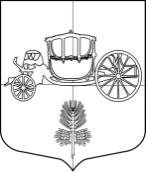 